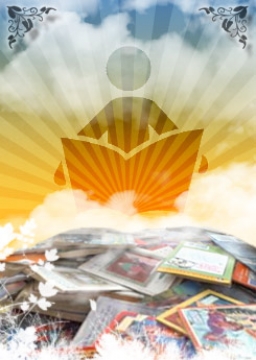 Sponsored by the Teaching-Learning Academy & Writing Instruction Support